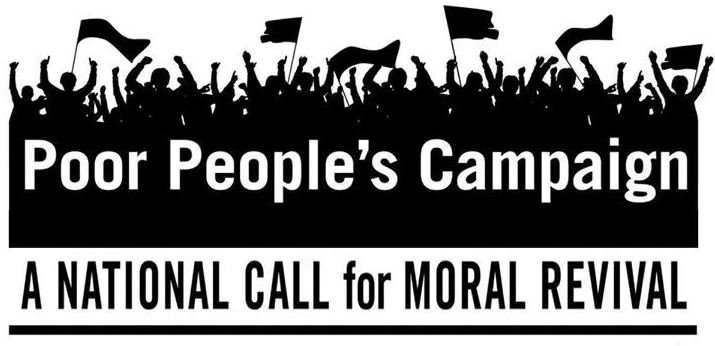 Virginia Poor People’s Campaign – Sign Up Sheet
First NameLast NameEmailZip Code